REFERÊNCIA PARA DIVULGAÇÃO DE BOAS PRÁTICAS - ESCOLAS E D.E.Nome da Escola: E.E. José Geraldo Vieira                                                                                                                                                                                                                                                            Nome do(a)  Diretor(a): Teder Roberto SacomanNome do Projeto / Ação / Evento: Diagnóstico Aulas RemotasTipo do Projeto / Ação / Evento: PesquisaObjetivo do Projeto / Ação / Evento: Obter informações sobre quais são as condições e como os alunos se organizam para os estudos; Promover o debate entre membros da equipe escolar de modo a subsidiar ações que visam o aumento do interesse dos alunos pelos estudos e, consequentemente, a melhoria do seu rendimento escolar.Data de Realização: 06/07/2020Público Alvo (Tipo / Quantidade): Alunos, Professores e Equipe GestoraOrganização: PCG Guilherme Rebello e Professores de Orientação de EstudosQuantidades de Participantes: 432 Impacto nos Resultados Educacionais da Escola: No dia 09/06/2020, houve uma reunião de ATPC com os professores da disciplina de Orientação de Estudos, onde discutiu-se a necessidade de uma atividade com o objetivo de compreender o aluno frente à receptividade das atividades encaminhadas pelos professores, sua organização, seu estado emocional e as condições no lar para os estudos. Após estudo sobre as estratégias possíveis, adotouse a elaboração de um formulário (Google forms) com doze perguntas elaboradas por todos os professores de Orientação de Estudos e anexado às classes virtuais (Google Classroom) para os alunos responderem no período de 16/06/2020 a 26/06/2020. Após este período, houve a tabulação e o tratamento dos dados para serem estudados nas reuniões de alinhamento com a equipe gestora, reuniões de ATPCG, nas reuniões com líderes de turmas e presidentes de clubes e em reuniões de tutoria. Os impactos nos resultados educacionais estão na compreensão dos professores frente às dificuldades aos quais os alunos são submetidos no lar, como a presença de um ambiente pouco adequado; a ausência, em alguns casos, de recursos tecnológicos; acompanhamento familiar insuficiente; entre outros aspectos, de modo que o professor reflita sobre suas metodologias e estratégias adotadas e intensificar o desenvolvimento das competências socioemocionais. Por outro lado, discutir com os alunos aspectos que eles mesmos responderam, como a falta de organização para o estudo, a relação entre o pouco tempo de dedicação diária aos estudos e o quanto acreditam que estão aprendendo e as estratégias de aulas que acreditam ser mais interessantes e eficientes, fazem com se sintam parte do processo e reflitam para uma mudança de postura em favor da importância do estudo. Parcerias Envolvidas: - Imagens (Anexar até 3 fotos do Projeto / Evento) – (Atentar para a legislação pertinente, quanto à autorização para uso de imagens e direitos – Enviar cópias das autorizações):         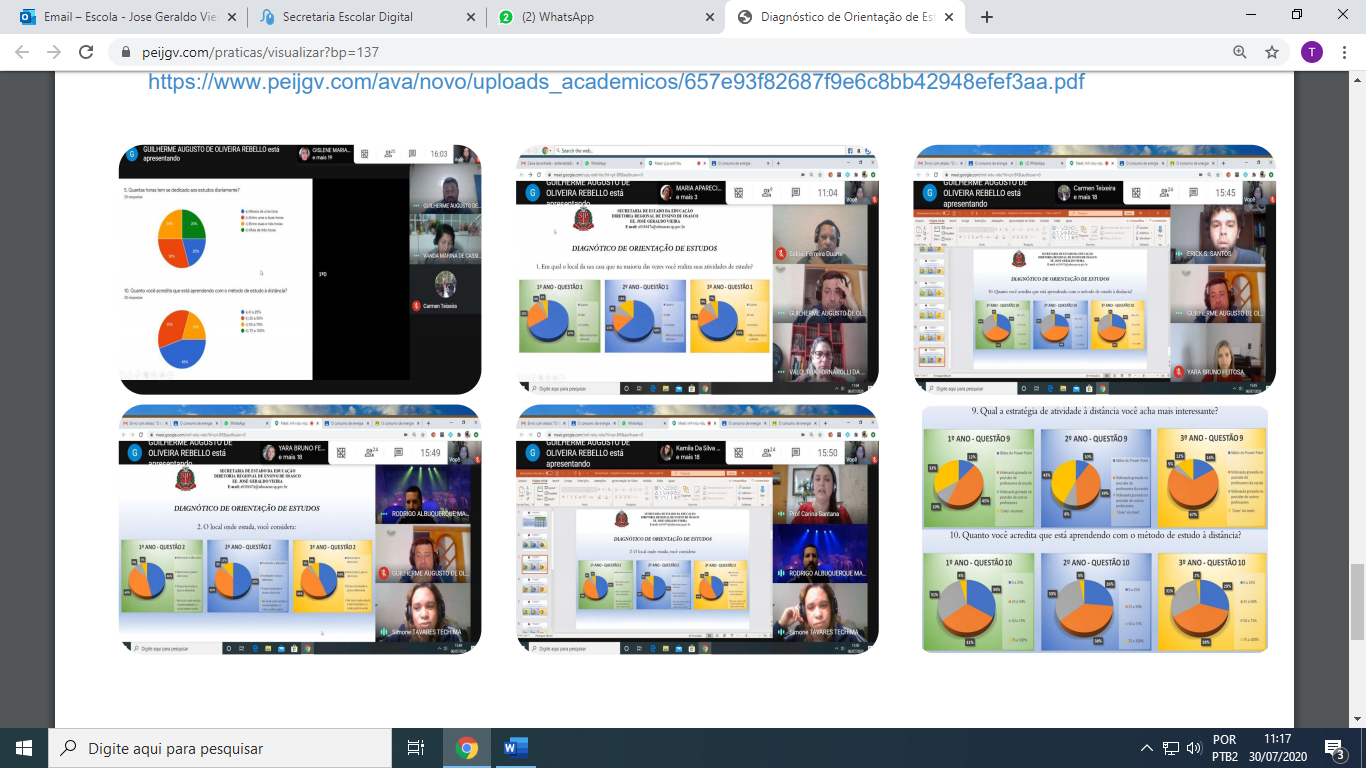 